Parents/carers: For each activity, once completed, write the date and sign/initial below the activity description. Feel free to write a comment.Reading Reading Reading Reading Read every day for at least 15 minutes, recording your progress and completing the comments section within your reading diary. Discuss each book with an adult, answering some of the questions provided on the reading guidance. 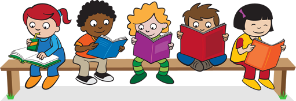 Reading diaries must be signed by your parent/carer before the book may be changed.Read every day for at least 15 minutes, recording your progress and completing the comments section within your reading diary. Discuss each book with an adult, answering some of the questions provided on the reading guidance. Reading diaries must be signed by your parent/carer before the book may be changed.Read every day for at least 15 minutes, recording your progress and completing the comments section within your reading diary. Discuss each book with an adult, answering some of the questions provided on the reading guidance. Reading diaries must be signed by your parent/carer before the book may be changed.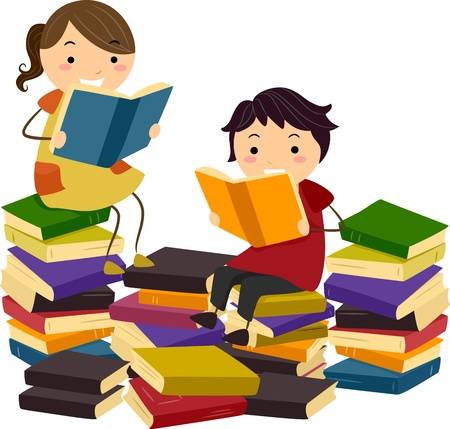 Spelling Spelling Spelling Spelling Practise the spellings glued to the inside cover of this book at least 2 to 3 times per week, using one or more of the strategies listed on the ‘Strategies List’. Guidnace can be found on the home learning section of the website.Practise the spellings glued to the inside cover of this book at least 2 to 3 times per week, using one or more of the strategies listed on the ‘Strategies List’. Guidnace can be found on the home learning section of the website.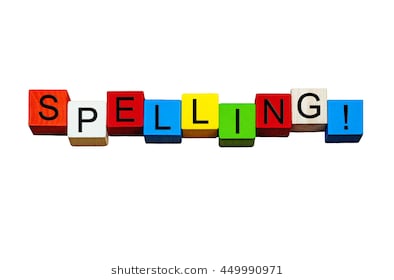 Number FactsNumber FactsNumber FactsNumber Facts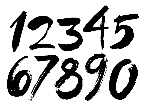 Develop your knowledge of numbers to 20. Investigate different representations of each number such as groups of objects, tally marks, numbers and words. Learn different ways to add to and subtract from each number. Create number sentences and stories for numbers to 20.Some useful links:https://www.topmarks.co.uk/learning-to-count/helicopter-rescue https://www.mathplayground.com/number_bonds_20.html https://gb.education.com/game/number-demolition-11-20/ https://www.education.com/games/numbers/ Develop your knowledge of numbers to 20. Investigate different representations of each number such as groups of objects, tally marks, numbers and words. Learn different ways to add to and subtract from each number. Create number sentences and stories for numbers to 20.Some useful links:https://www.topmarks.co.uk/learning-to-count/helicopter-rescue https://www.mathplayground.com/number_bonds_20.html https://gb.education.com/game/number-demolition-11-20/ https://www.education.com/games/numbers/ Develop your knowledge of numbers to 20. Investigate different representations of each number such as groups of objects, tally marks, numbers and words. Learn different ways to add to and subtract from each number. Create number sentences and stories for numbers to 20.Some useful links:https://www.topmarks.co.uk/learning-to-count/helicopter-rescue https://www.mathplayground.com/number_bonds_20.html https://gb.education.com/game/number-demolition-11-20/ https://www.education.com/games/numbers/ TopicTopicTopicTopicEach week choose and complete a different activitiy from those provided within the table. These activties are based upon the current topic, ‘Polar Bears or Penguins’, and will support and extend your learning. Try completing at least one
‘Three Star Challenge’ each half term. Each week choose and complete a different activitiy from those provided within the table. These activties are based upon the current topic, ‘Polar Bears or Penguins’, and will support and extend your learning. Try completing at least one
‘Three Star Challenge’ each half term. 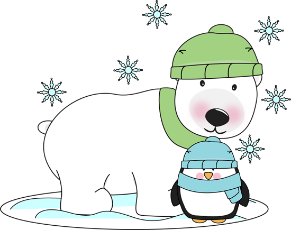 OtherOtherOtherOtherIf necessary, occasional additional tasks may be provided to further support your progress.See the website for parent/carer guidance on how best to support at home along with additional activity suggestions. If necessary, occasional additional tasks may be provided to further support your progress.See the website for parent/carer guidance on how best to support at home along with additional activity suggestions. If necessary, occasional additional tasks may be provided to further support your progress.See the website for parent/carer guidance on how best to support at home along with additional activity suggestions. If necessary, occasional additional tasks may be provided to further support your progress.See the website for parent/carer guidance on how best to support at home along with additional activity suggestions. Topic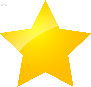 I enjoy reading, writing and speaking.See how many polar animals you can name! You might need to look at pictures of them on the internet or in books first. Record your list in your book. Find a book about polar animals. It could be a story or an information book. Talk about the book with your family. Write about your favourite part or something you learnt.Make an information poster about a polar animal. Include some interesting facts. I enjoy working with numbers as well as working scientifically.Find different foods and liquids to freeze. Make observations about what happens. You could draw pictures to show what happened. Note: never put glass in the freezer!Take some ice cubes out of the freezer. Put them in cups in different places. Where do they melt the fastest? Can you explain why? You might like to include photos or pictures to show your findings.Find out what a thermometer is. Do you have one at home? Can you measure the temperature inside and outside? What is the temperature in your freezer, your fridge and other places in your home? Create a chart to show these temperatures?I enjoy painting, drawing and visualising.Create a picture of a snowy scene! What colours will you use? Why?Make a collage of a polar animal. Can you cut and stick different materials to create the picture? Find an artist who uses cold colours such as Delaunay, Picasso or Klee. Talk or write about what you like about their artwork and then create your own interpretation of their picture.I enjoy being active and hands-on.Go for a walk on a cold day. What clothing do you need to keep your body warm? Draw and label these items.In the cold weather, new things appear outside. When you are out and about look for things you wouldn’t see in Summer such as frost, ice, snow, fog. Use your senses to describe these cold things.Lots of artic animals build dens for the winter. Build an outdoor den. What did you use to keep you safe and warm? Take a photo to include in your book.